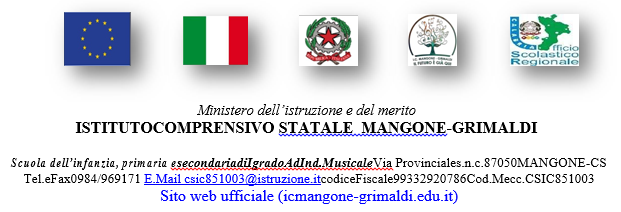 TITOLO DEL PROGETTOSEZIONE DESCRITTIVA DEL PROGETTO Responsabile del progetto…………………………..Descrizione sintetica del progetto………………………………………………………….. Finalità e obiettivi del progetto ( obiettivi di apprendimento e obiettivi trasversali) …………………………………………………………. Destinatari…………………….. Metodologie utilizzate…………………………..Spazi, mezzi. Strumenti……………………………………… Durata……………………………………Progetto in rete…………………………………………… Risorse umane coinvolte………………………………………………Coerenza con PTOF………………………………………………Coerenza con le priorità individuate nel   RAV e con gli obiettivi del  PDM…………………………………………………………………………………………Verifica e valutazione……………………………………………………………………………………….Personale docente Personale 1-Assistenti amministrativi2- Collaboratori scolastici3-Collaborazioni esterne4- Collaborazioni esterne a titolo gratuito8 Berni e servizi………………………………….Beni di facile consumo-Beni di investimento-ServiziLuogo e data………Il Responsabile del progetto…………………………………….Nome e cognome docenteOre di insegnamento(euro 35,00)Ore funzionali all’insegnamento(euro 17,50)Nome e cognomeOre effettuate (euro 14,50 ad ora)Nome e cognomeOre effettuate (euro 12,50 ad ora)Nome e cognomeOre effettuate (euro 41,32 ad ora)Nome e cognomeOre effettuate TipologiaCostoTipologiaCosto